РЕШЕНИЕРассмотрев обращение инициативной группы граждан по созданию территориального общественного самоуправления на территории многоквартирного дома № 36 на проспекте Циолковского от 18.04.2023
об установлении границ территории, на которой предполагается осуществление территориального общественного самоуправления в Петропавловск-Камчатском городском округе, в соответствии со статьей 20 Устава Петропавловск-Камчатского городского округа, пунктом 4.4 Решения Городской Думы Петропавловск-Камчатского городского округа от 05.03.2014 № 193-нд «О территориальном общественном самоуправлении в Петропавловск-Камчатском городском округе» Городская Дума Петропавловск-Камчатского городского округаРЕШИЛА:1. Установить границы территории, на которой предполагается осуществление территориального общественного самоуправления в Петропавловск-Камчатском городском округе, в пределах согласно приложению к настоящему решению.2. Направить настоящее решение в газету «Град Петра и Павла» для опубликования и разместить на официальном сайте Городской Думы Петропавловск-Камчатского городского округа в информационно-
телекоммуникационной сети «Интернет».Приложение к решению Городской ДумыПетропавловск-Камчатскогогородского округаот 26.04.2023 № 139-рСхема границ территории, на которой предполагается осуществление территориального общественного самоуправления 
на проспекте Циолковского, дом 36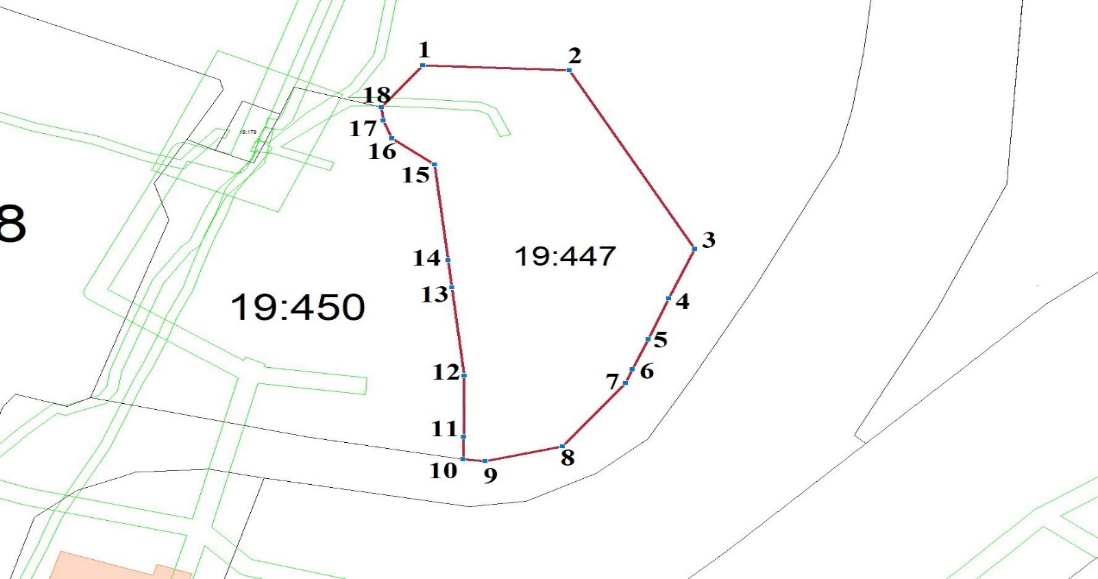 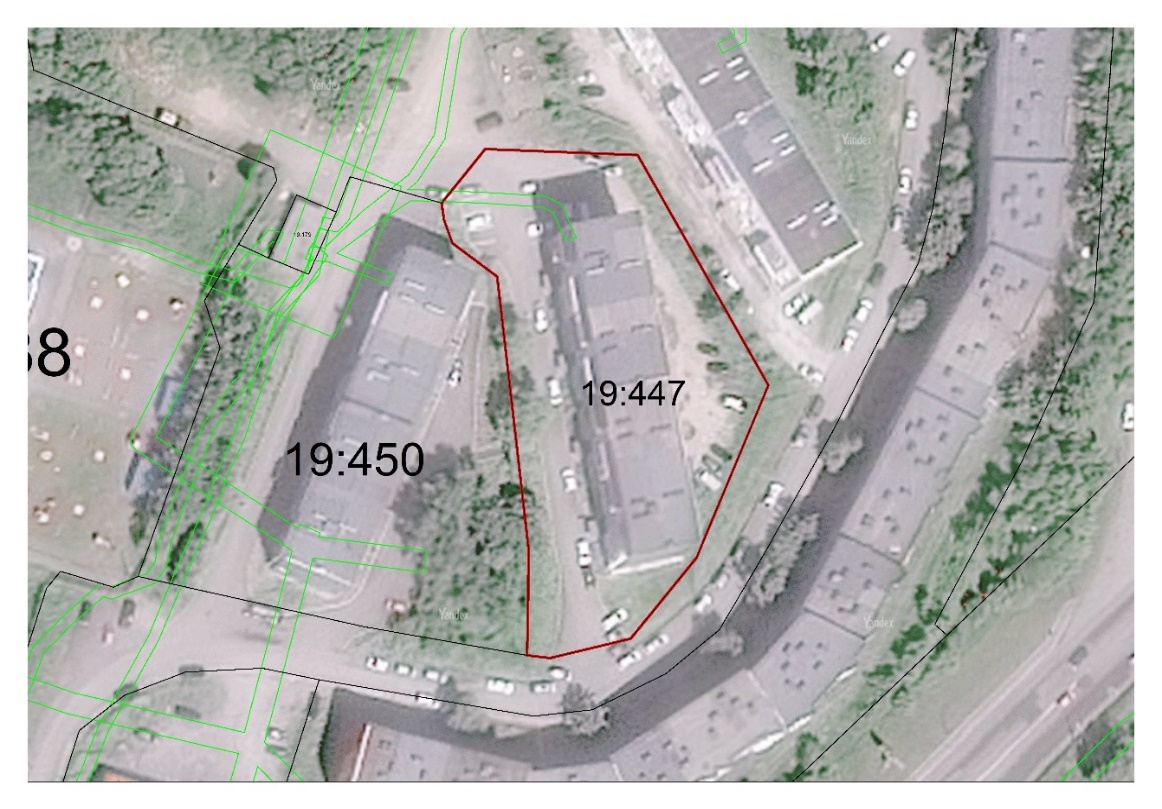 В границы территории Петропавловск-Камчатского городского округа, на которой предполагается осуществление территориального общественного самоуправления, входит расположенный в городе Петропавловске-Камчатском на проспекте Циолковского многоквартирный жилой домом № 36 и земельный участок с кадастровым номером 41:01:0010119:447 под многоквартирным жилым домом № 36 на проспекте Циолковского.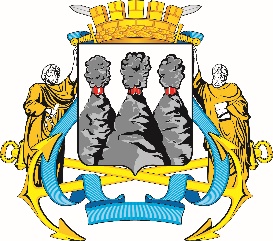 ГОРОДСКАЯ ДУМАПЕТРОПАВЛОВСК-КАМЧАТСКОГО ГОРОДСКОГО ОКРУГАот 26.04.2023 № 139-р12-я сессияг.Петропавловск-КамчатскийОб установлении границ территории, на которой предполагается осуществление территориального общественного самоуправления в Петропавловск-Камчатском городском округеПредседатель Городской Думы Петропавловск-Камчатского городского округаА.С. ЛимановНомера точекОписание границ1-10земельный участок с кадастровым номером 41:01:0010119:447 и земли, государственная собственность на которые не разграничена10-18земельные участки с кадастровыми номерами 41:01:0010119:447 и 41:01:0010119:45018-1земельный участок с кадастровым номером 41:01:0010119:447 и земли, государственная собственность на которые не разграниченаКоординаты поворотных точек границ ТОСКоординаты поворотных точек границ ТОСКоординаты поворотных точек границ ТОСПлощадь: 3338,25 кв.м.Площадь: 3338,25 кв.м.Площадь: 3338,25 кв.м.Номер точкиXY1564500.371413331.662564499.271413359.233564457.021413382.834564445.341413378.045564435.761413374.126564428.571413371.177564425.381413369.878564410.481413357.969564406.921413343.3910564407.431413339.1811564412.621413339.3612564427.051413339.4713564447.981413337.1214564454.31413336.3915564476.961413333.816564483.11413325.7517564487.381413324.2218564490.471413323.791564500.371413331.66